Республика Алтай              Администрация    муниципального образования        «Майминский район»                  ПРОЕКТ   Алтай Республика«Майма аймак» деп муниципал      тÖзÖлмÖнинг администрациязы ПОСТАНОВЛЕНИЕ                                           JÖП«____» ____________________2024 года №_____с. МаймаОб утверждении Положения о порядке организации и проведения общественных обсуждений по определению границ территорий, прилегающих к некоторым организациям и объектам, на которых не допускается розничная продажа алкогольной продукции и розничная продажа алкогольной продукции при оказании услуг общественного питания на территории Майминского районаВ соответствии с Федеральным законом от 22 ноября 1995 года 
№ 171-ФЗ «О государственном регулировании производства и оборота этилового спирта, алкогольной и спиртосодержащей продукции и об ограничении потребления (распития) алкогольной продукции», Федеральным законом от 6 октября 2003 года № 131-ФЗ «Об общих принципах организации местного самоуправления в Российской Федерации»,  Федеральным законом от 21 июля 2014 года № 212-ФЗ «Об основах общественного контроля в Российской Федерации», Постановлением Правительства Российской Федерации от 23 декабря 2020 года № 2220 «Об утверждении правил определения органами местного самоуправления границ прилегающих территорий, на которых не допускается розничная продажа алкогольной продукции и розничная продажа алкогольной продукции при оказании услуг общественного питания», Уставом муниципального образования «Майминский район» Республики Алтай, принятым решением Майминского районного Совета депутатов от 22 июня 2005 года № 27-01, постановляю:Утвердить прилагаемое положение о порядке организации и проведения общественных обсуждений по определению границ территорий, прилегающих к некоторым организациям и объектам, на которых не допускается розничная продажа алкогольной продукции и розничная продажа алкогольной продукции при оказании услуг общественного питания» на территории Майминского района.Признать утратившим силу постановление Администрации муниципального образования от 30 декабря 2019 года № 185 «Об утверждении Положения о порядке проведения общественного обсуждения определения границ, прилегающих к некоторым организациям и объектам территорий, на которых не допускается розничная продажа алкогольной продукции на территории муниципального образования «Майминский район»».Муниципальному казенному учреждению «Управление по обеспечению деятельности Администрации муниципального образования «Майминский район» разместить настоящее Постановление на официальном сайте Майминского района в информационно-телекоммуникационной сети «Интернет».Контроль за исполнением настоящего Постановления возложить на Первого заместителя Главы Администрации муниципального образования «Майминский район» Литвинову А.Х.Глава Администрациимуниципального образования «Майминский район»                                                                              П.В. ГромовПоложениео порядке организации и проведения общественных обсуждений по определению границ территорий, прилегающих к некоторыморганизациям и объектам, на которых не допускается розничная продажа алкогольной продукции и розничная продажаалкогольной продукции при оказании услуг общественного питания на территории Майминского района1. Общие положенияНастоящее Положение о порядке организации и проведения общественных обсуждений по определению границ территорий, прилегающих к некоторым организациям и объектам, на которых не допускается розничная продажа алкогольной продукции и розничная продажа алкогольной продукции при оказании услуг общественного питания на территории Майминского района (далее - Положение) разработано в соответствии с Федеральным законам от 21 июля 2014 года № 212-ФЗ «Об основах общественного контроля в Российской Федерации», Федеральным законам от 6 октября 2003 года № 131-ФЗ «Об общих принципах организации местного самоуправления в Российской Федерации», Федеральным законам от 22 ноября 1995 года № 171-ФЗ «О государственном регулировании производства и оборота этилового спирта, алкогольной и спиртосодержащей продукции и об ограничении потребления (распития) алкогольной продукции», постановлением Правительства Российской Федерации от 27 декабря 2012 года № 1425 «Об определении органами государственной власти субъектов Российской Федерации мест массового скопления граждан и мест нахождения источников повышенной опасности, в которых не допускается розничная продажа алкогольной продукции, а также определении органами местного самоуправления границ прилегающих к некоторым организациям и объектам территорий, на которых не допускается розничная продажа алкогольной продукции» и определяет процедуру проведения общественных обсуждений по проекту постановления Администрации муниципального образования «Майминский район» по определению границ территорий, прилегающих к некоторым организациям и объектам, на которых не допускается розничная продажа алкогольной продукции и розничная продажа алкогольной продукции при оказании услуг общественного питания на территории Майминского района.Под общественными обсуждениями в настоящем Положении понимается используемое в целях общественного контроля публичное обсуждение проекта постановления Администрации муниципального образования «Майминский район» «Об определении границ, прилегающих к некоторым организациям и объектам территорий, на которых не допускается розничная продажа алкогольной продукции и розничная продажа алкогольной продукции при оказании услуг общественного питания» (далее – проект Постановления).Целью данного Положения является определение процедуры проведения общественных обсуждений на территории Майминского района по вопросу определения границ, прилегающих к некоторым организациям и объектам на которых не допускается розничная продажа алкогольной продукции и розничная продажа алкогольной продукции при оказании услуг общественного питания на территории Майминского района.Организатором общественных обсуждений проекта Постановления является Администрация муниципального образования «Майминский район» в лице уполномоченного органа Администрации муниципального образования «Майминский район» - Отдела экономики и инвестиций Администрации муниципального образования «Майминский район» (далее – Организатор общественных обсуждений).Для рассмотрения проекта Постановления, замечаний и предложений на проект Постановления создается специальная комиссия по определению границ территорий, прилегающих к некоторым организациям и объектам, на которых не допускается розничная продажа алкогольной продукции и розничная продажа алкогольной продукции при оказании услуг общественного питания на территории Майминского района (далее – Специальная комиссия).Общественные обсуждения проекта Постановления проводятся публично и открыто в целях общественного контроля и обеспечения открытости и доступности информации о проекте Постановления, свободного выражения мнения участниками общественного обсуждения и внесения ими своих замечаний и предложений к проекту Постановления.Общественные обсуждения проводятся в течение 30 календарных дней со дня размещения Организатором общественных обсуждений Уведомления о проведении общественных обсуждений проекта Постановления по определению границ территорий, прилегающих к некоторым организациям и объектам, на которых не допускается розничная продажа алкогольной продукции и розничная продажа алкогольной продукции при оказании услуг общественного питания на территории Майминского района по форме, согласно приложению № 1 к настоящему Положению (далее – Уведомление).В общественном обсуждении принимают участие граждане, достигшие возраста 18 лет, общественные объединения, представители организаций и индивидуальные предприниматели, осуществляющие розничную продажу алкогольной продукции и розничную продажу алкогольной продукции при оказании услуг общественного питания (далее – участники общественного обсуждения).Участники общественного обсуждения вправе свободно выражать свое мнение и вносить предложения по вопросам, вынесенным на общественное обсуждение.Участие в обсуждении является добровольным и свободным.Результаты общественных обсуждений учитываются Организатором общественных обсуждений при определении границ территорий, прилегающих к некоторым организациям и объектам, на которых не допускается розничная продажа алкогольной продукции и розничная продажа алкогольной продукции при оказании услуг общественного питания на территории Майминского района.2. Порядок назначения и подготовки общественных обсуждений2.1. В целях проведения общественного обсуждения Организатор общественного обсуждения подготавливает распоряжение Администрации муниципального образования «Майминский район» о проведении общественного обсуждения проекта Постановления по определению границ территорий, прилегающих к некоторым организациям и объектам, на которых не допускается розничная продажа алкогольной продукции и розничная продажа алкогольной продукции при оказании услуг общественного питания на территории Майминского района с указанием информации о сроках проведения общественного обсуждения, времени проведения, места приема предложений  и замечаний. 2.2. В течение 3 рабочих дней после подписания распоряжения о проведении общественного обсуждения Организатор общественного обсуждения размещает распоряжение и уведомление о проведении общественного обсуждения проекта Постановления по определению границ территорий, прилегающих к некоторым организациям и объектам, на которых не допускается розничная продажа алкогольной продукции и розничная продажа алкогольной продукции при оказании услуг общественного питания на территории Майминского района на официальном сайте Майминского района в информационно-телекоммуникационной сети «Интернет» в подразделе «Общественное обсуждение» в разделе «Экономика». 3. Порядок проведения общественных обсуждений3.1. Предложения и замечания участников общественного обсуждения направляются по форме, согласно приложению № 2 к настоящему Положению в период проведения общественного обсуждения на адрес электронной почты Организатора общественных обсуждений: economai@maima-altai.ru или посредством почтовой связи по адресу: 649100, Республика Алтай, Майминский район, с. Майма, ул. Ленина, 22.3.2. Организатор общественных обсуждений передаёт все поступившие предложения и замечания участников общественного обсуждения в Cпециальную комиссию в день их поступления.Секретарь Cпециальной комиссии регистрирует поступившие от Организатора общественных обсуждений предложения и замечания участников общественного обсуждения в журнале учета мнений и предложений участников обсуждения в течение 2 рабочих дней с момента поступления в Администрацию муниципального образования «Майминский район».Предложения и замечания участника общественного обсуждения, поступившее в форме электронного документа после окончания рабочего дня, регистрируются на следующий рабочий день. 3.3. Предложения и замечания общественного обсуждения носят рекомендательный характер.3.4. Не принимаются к рассмотрению предложения и замечания к проекту Постановления:1) не относящиеся к предмету регулирования проекта постановления, в отношении которого проводится общественное обсуждение;2) экстремистской направленности;3) содержащие нецензурные либо оскорбительные выражения;4) поступившие по истечении срока проведения общественного обсуждения; 5) не соответствующие форме, утвержденной настоящим Положением.4. Организация работы Специальной комиссии4.1. Для рассмотрения проекта Постановления, замечаний и предложений на проект Постановления создается Специальная комиссия по определению границ территорий, прилегающих к некоторым организациям и объектам, на которых не допускается розничная продажа алкогольной продукции и розничная продажа алкогольной продукции при оказании услуг общественного питания на территории Майминского района. Порядок деятельности Специальной комиссии и ее состав утверждаются распоряжением Администрации муниципального образования «Майминский район». 4.2. Специальная комиссия формируется в составе председателя Специальной комиссии, заместителя председателя Специальной комиссии, секретаря и иных членов Специальной комиссии.Общее число лиц, входящих в состав Специальной комиссии, должно быть нечетным и составлять не менее 5 человек.4.3. Ведет заседание Специальной комиссии – председатель Специальной комиссии, в случае его отсутствия – заместитель председателя Специальной комиссии.4.4.  Специальная комиссия осуществляет свою работу путем проведения заседаний.4.5. Заседания Специальной комиссии по подведению итогов общественных обсуждений проводятся после окончания срока общественных обсуждений в течение 5 рабочих дней.5. Определение результатов общественных обсуждений5.1. По результатам общественных обсуждений Специальная комиссия принимает одно из следующих решений:при отсутствии замечаний и предложений от участников общественных обсуждений направить проект Постановления на утверждение в соответствии с Порядком подготовки правовых актов администрации муниципального образования «Майминский район»;направить проект Постановления на утверждение в соответствии с Порядком подготовки правовых актов администрации муниципального образования «Майминский район» без учета поступивших замечаний и предложений от участников общественных обсуждений;направить проект Постановления на доработку с учетом поступивших замечаний и предложений от участников общественных обсуждений.5.2. Решение Комиссии по результатам общественных обсуждений проекта Постановления оформляется протоколом общественных обсуждений не позднее 3 рабочих дней со дня окончания проведения общественных обсуждений согласно Приложению № 3 к настоящему Положению, который подписывается председателем, секретарем и членами Комиссии с указанием даты подписания. Протокол общественных обсуждений не позднее 5 рабочих дней со дня его подписания направляется Организатору общественных обсуждений.5.3. Протокол общественных обсуждений размещается Организатором общественных обсуждений на официальном сайте Майминского района в информационно-телекоммуникационной сети «Интернет» не позднее 15 рабочих дней после окончания срока проведения общественных обсуждений.ФормаУведомлениео проведении общественных обсуждений проекта Постановления по определению границ территорий, прилегающих к некоторым организациям и объектам, на которых не допускается розничная продажа алкогольной продукции и розничная продажа алкогольной продукции при оказании услуг общественного питания на территории Майминского районаОрганизатор общественных обсуждений извещает о проведении общественного обсуждения и сборе мнений и предложений в отношении проекта постановления Администрации муниципального образования «Майминский район» по определению границ территорий, прилегающих к некоторым организациям и объектам, на которых не допускается розничная продажа алкогольной продукции и розничная продажа алкогольной продукции при оказании услуг общественного питания на территории Майминского района.Дата начала проведения общественного обсуждения «__» _______20__г. __ч. ___мин.Дата окончания проведения общественного обсуждения ___«__» _______20__г. ___ч. ___мин.Предложения принимаются по адресу: с. Майма, ул. Ленина, 22, а также по адресу электронной почты: economai@maima-altai.ru. Контактный телефон: 8 (38844) 2-11-29Сроки приема замечаний и предложений: с «__» _____20__г.  ___ ч. ___мин. по «__» ______20__г. ____ч.____ мин.Информация о результатах проведения общественного обсуждения будет размещена на сайте: https://www.maima-altai.ru/ФормаПредложения и замечание участника общественных обсуждений по проекту постановления по определению границ территорий, прилегающих к некоторым организациям и объектам, на которых не допускается розничная продажа алкогольной продукции и розничная продажа алкогольной продукции при оказании услуг общественного питания на территории Майминского районаГлаве Администрации муниципального образования«Майминский район»_____________________________________________.(наименование юридического лица)юридический адрес: ________________________________________________________________________,(ФИО, должность представителя юридического лица)телефон: ___________________ _________________,(ФИО физического лица) _______________________проживающего(ей) по адресу: ___________________телефон ______________________________________Предложения и замечание по обсуждаемому проекту Постановления Администрации муниципального образования «Майминский район»: ____________________________________________________________________________________________________________________________________               __________________________________________________________________ _______________________       ________________________                (дата) 		                               (подпись)ПРОТОКОЛ ЗАСЕДАНИЯ КОМИССИИПО ПРОВЕДЕНИЮ ОБЩЕСТВЕННЫХ ОБСУЖДЕНИЙпо определению границ территорий, прилегающих к некоторым организациям и объектам, на которых не допускается розничная продажа алкогольной продукции и розничная продажа алкогольной продукции при оказании услуг общественного питания на территории Майминского районаПредседатель Специальной комиссии:Присутствовали члены Специальной комиссии:Секретарь Специальной комиссии:Рассматривали:Организатор общественных обсуждений: Уведомление о проведении общественных обсуждений от «__» _____ 20__г. размещено на официальном сайте Майминского района в информационно-телекоммуникационной сети «Интернет» https://www.maima-altai.ru/: «___»______________ 20___ г.Прием предложений участников общественного обсуждения, касающихся проекта Постановления Администрации муниципального образования «Майминский район», осуществлялся в период: с «__» _____20__г.  ___ ч. ___мин. по «__» ______20__г. ____ч.____ мин.Предложения и замечания поступившие в период проведения общественных обсуждений:Количество поступивших предложений и замечаний участников общественного обсуждения ______.УТВЕРЖДЕНОпостановлением Администрациимуниципального образования«Майминский район»от «__» _________ 2024 г. № ___ПРИЛОЖЕНИЕ № 1к Положению о порядке организации и проведения общественных обсуждений по определению границ территорий, прилегающих к некоторыморганизациям и объектам, на которых не допускается розничная продажа алкогольной продукции и розничная продажаалкогольной продукции при оказании услуг общественного питанияна территории Майминского районаПРИЛОЖЕНИЕ №2к Положению о порядке организации и проведения общественных обсуждений по определению границ территорий, прилегающих к некоторыморганизациям и объектам, на которых не допускается розничная продажа алкогольной продукции и розничная продажаалкогольной продукции при оказании услуг общественного питанияна территории Майминского районаПРИЛОЖЕНИЕ №3к Положению о порядке организации и проведения общественных обсуждений по определению границ территорий, прилегающих к некоторыморганизациям и объектам, на которых не допускается розничная продажа алкогольной продукции и розничная продажаалкогольной продукции при оказании услуг общественного питанияна территории Майминского района ___ч.___ мин.                                           с. Майма«____» ___________20___ г.№п/пДата поступления предложения/замечанияСведения об участнике общественного обсужденияСодержание предложения /замечанияРезультат рассмотрения (рекомендовать внести в проект Постановления/отклонить)Обоснования123456Председатель Специальной комиссии ______________________(подпись)Члены Специальной комиссии:_______________________(подпись)_______________________(подпись)_______________________(подпись)_______________________(подпись)__________________________(подпись)__________________________(подпись)Секретарь Специальной комиссии_______________________(подпись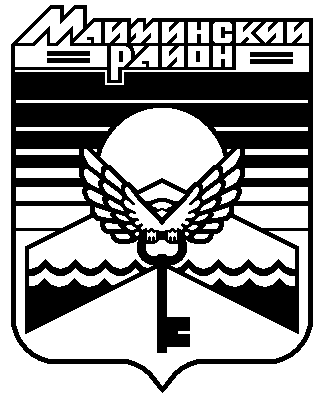 